MATHEMATICS	STAGE 1TEACHING AND LEARNING OVERVIEWTEACHING AND LEARNING EXPERIENCESAll assessment tasks should be written in red and planning should be based around developing the skills to complete that task.Assessment rubrics or marking scale should be considered.TERM: WEEK: 5STRAND:  Number and AlgebraSUB-STRAND: Addition and Subtraction 2WORKING MATHEMATICALLY: MA1-1WM and MA1-3WMOUTCOMES:OUTCOMES: MA1-5NA uses a range of strategies and informal recording methods for addition and subtraction involving one- and two- digit numbers. MA1-5NA uses a range of strategies and informal recording methods for addition and subtraction involving one- and two- digit numbers. MA1-5NA uses a range of strategies and informal recording methods for addition and subtraction involving one- and two- digit numbers.CONTENT: CONTENT: Solve simple addition and subtraction problems using a range of efficient mental and written strategies (ACMNA030)use and record a range of mental strategies to solve addition and subtraction problems involving two-digit numbers, including: 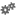 the jump strategy on an empty number linethe split strategy, eg record how the answer to 37 + 45 was obtained using the split strategy 
30+40=70 7+5=12 so 70+12=82 an inverse strategy to change a subtraction into an addition, eg 54 – 38: start at 38, adding 2 makes 40, then adding 10 makes 50, then adding 4 makes 54, and so the answer is 2 + 10 + 4 = 16Solve simple addition and subtraction problems using a range of efficient mental and written strategies (ACMNA030)use and record a range of mental strategies to solve addition and subtraction problems involving two-digit numbers, including: the jump strategy on an empty number linethe split strategy, eg record how the answer to 37 + 45 was obtained using the split strategy 
30+40=70 7+5=12 so 70+12=82 an inverse strategy to change a subtraction into an addition, eg 54 – 38: start at 38, adding 2 makes 40, then adding 10 makes 50, then adding 4 makes 54, and so the answer is 2 + 10 + 4 = 16Solve simple addition and subtraction problems using a range of efficient mental and written strategies (ACMNA030)use and record a range of mental strategies to solve addition and subtraction problems involving two-digit numbers, including: the jump strategy on an empty number linethe split strategy, eg record how the answer to 37 + 45 was obtained using the split strategy 
30+40=70 7+5=12 so 70+12=82 an inverse strategy to change a subtraction into an addition, eg 54 – 38: start at 38, adding 2 makes 40, then adding 10 makes 50, then adding 4 makes 54, and so the answer is 2 + 10 + 4 = 16ASSESSMENT FOR LEARNING(PRE-ASSESSMENT)ASSESSMENT FOR LEARNING(PRE-ASSESSMENT)TEN Assessment – See attachedPLAN data for Early Arithmetical StrategiesTEN Assessment – See attachedPLAN data for Early Arithmetical StrategiesTEN Assessment – See attachedPLAN data for Early Arithmetical StrategiesWARM UP / DRILLWARM UP / DRILLBucket drop: Start with a number of blocks in the bucket. Students are encouraged to listen as the blocks are being dropped into the bucket and count on from the number. Blocks can be removed from the bucket and dropped into another bucket to count backwards.Bucket drop: Start with a number of blocks in the bucket. Students are encouraged to listen as the blocks are being dropped into the bucket and count on from the number. Blocks can be removed from the bucket and dropped into another bucket to count backwards.Bucket drop: Start with a number of blocks in the bucket. Students are encouraged to listen as the blocks are being dropped into the bucket and count on from the number. Blocks can be removed from the bucket and dropped into another bucket to count backwards.TENS ACTIVITYNEWMAN’S PROBLEMINVESTIGATION TENS ACTIVITYNEWMAN’S PROBLEMINVESTIGATION This program forms the basis of the TENs activities for the weekThis program forms the basis of the TENs activities for the weekThis program forms the basis of the TENs activities for the weekQUALITY TEACHING ELEMENTSQUALITY TEACHING ELEMENTSINTELLECTUAL QUALITYQUALITY LEARNING ENVIRONMENTSIGNIFICANCEQUALITY TEACHING ELEMENTSQUALITY TEACHING ELEMENTSDeep knowledge Deep understandingProblematic knowledgeHigher-order thinkingMetalanguageSubstantive communicationExplicit quality criteriaEngagementHigh expectationsSocial supportStudents’ self-regulationStudent directionBackground knowledgeCultural knowledgeKnowledge integrationInclusivity ConnectednessNarrativeRESOURCESRESOURCESUnifix cubes, bowls, buckets, five or tens framesUnifix cubes, bowls, buckets, five or tens framesUnifix cubes, bowls, buckets, five or tens framesWHOLE CLASS INSTRUCTION MODELLED ACTIVITIESGUIDED & INDEPENDENT ACTIVITIESGUIDED & INDEPENDENT ACTIVITIESKindergarten: Students practice counting blocks as they are dropped into the bowl.Year 1: Bucket drop: Start with a no blocks in the bucket. Students are encouraged to listen as the blocks are being dropped into the bucket and count them on their fingers. Use numbers above 10 so they can start to see their fingers as markers.Year 2: Bucket drop: Start with a number of blocks in the bucket. Students are encouraged to listen as the blocks are being dropped into the bucket and count on from the number. Blocks can be removed from the bucket and dropped into another bucket to count backwards.LEARNING SEQUENCERemediationES1 Perceptual/FigurativeTeacher places 5 blocks on top of upside down container.  Partner closes eyes and child takes some off and puts them underneath. Partner guesses how many are underneath. Lift container and check.Begin with 5 blocks. Use 5 frames for support. Can increase t0 10 blocks. 10 blocks – allow students to look under bowl, if needed.Teaching PointVisualising combinations of five and ten.Kindergarten: Students practice counting blocks as they are dropped into the bowl.Year 1: Bucket drop: Start with a no blocks in the bucket. Students are encouraged to listen as the blocks are being dropped into the bucket and count them on their fingers. Use numbers above 10 so they can start to see their fingers as markers.Year 2: Bucket drop: Start with a number of blocks in the bucket. Students are encouraged to listen as the blocks are being dropped into the bucket and count on from the number. Blocks can be removed from the bucket and dropped into another bucket to count backwards.LEARNING SEQUENCES1Counting On and BackIncrease the number of blocks and not on a decade (e.g. 15)Students are encouraged to use knowledge of doubles and friends of ten and twenty to find the answer.Encourage students to check answer by counting back.Teaching Point Friends of tenDoubles, near doublesKindergarten: Students practice counting blocks as they are dropped into the bowl.Year 1: Bucket drop: Start with a no blocks in the bucket. Students are encouraged to listen as the blocks are being dropped into the bucket and count them on their fingers. Use numbers above 10 so they can start to see their fingers as markers.Year 2: Bucket drop: Start with a number of blocks in the bucket. Students are encouraged to listen as the blocks are being dropped into the bucket and count on from the number. Blocks can be removed from the bucket and dropped into another bucket to count backwards.LEARNING SEQUENCEExtension Early S2FacileUse up to 20 blocks.Students multiply answer by 2 or another.Use pairs of cards that equal a set number. Say the game is called ‘40’. Each pair of cards equal 40 (Have a design on the back that matches each pair). Put 2 matched designed cards face down. Flip one number over and do any strategy it takes to get to 40. Then flip the other card over to check your work. If correct, you keep the pair. The one with the most pairs, wins.Teaching Point MultiplicationKindergarten: Students practice counting blocks as they are dropped into the bowl.Year 1: Bucket drop: Start with a no blocks in the bucket. Students are encouraged to listen as the blocks are being dropped into the bucket and count them on their fingers. Use numbers above 10 so they can start to see their fingers as markers.Year 2: Bucket drop: Start with a number of blocks in the bucket. Students are encouraged to listen as the blocks are being dropped into the bucket and count on from the number. Blocks can be removed from the bucket and dropped into another bucket to count backwards.EVALUATION & REFLECTION